INSTRUCCIONES BÁSICAS DE ACTUACIÓN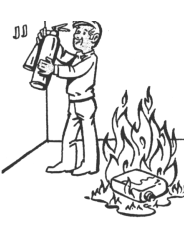 EQUIPO DE PRIMERA INTEREVENCIÓN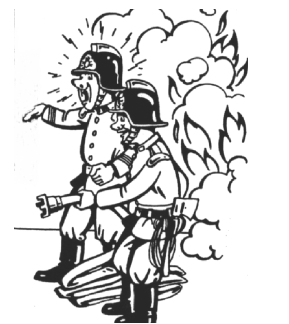 Localice el origen de la incidencia.Clasifique la magnitud del incendio (Conato, Emergencia General).Comunique el hecho al Jefe de Emergencia o a su sustituto, facilitándole la mayor cantidad de datos posibles del siniestro. 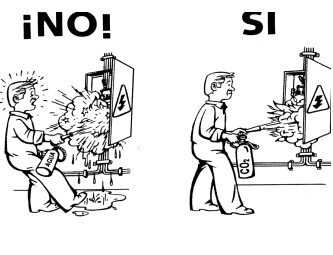 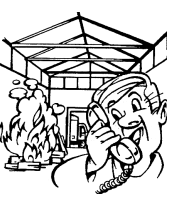 Si la magnitud del incendio lo permite, dispone de conocimientos en lucha contra incendios y sin ponerse en peligro inicie la extinción con los extintores portátiles de su zona. Actúen siempre por parejas (ante cualquier eventualidad o desarrollo del siniestro, siempre se podrá contar con la ayuda de un compañero).No deje nunca que el fuego le corte  las posibles vías de escape. Tampoco se gire ni le de la espalda al incendio. Si el incendio es controlado comuníquelo al Jefe de Emergencia, pero no abandone el lugar, el incendio podría reactivarse. Si el incendio no se puede controlar, evacue la zona cerrando las puertas que vaya dejando a su espalda e indíquelo al Jefe de Emergencia. Recuerde:Descolgar el extintor sin invertirlo. Quitar el pasador de seguridad.Dirigir la boquilla a la base de las llamas.Apretar la maneta de forma intermitente.Nunca intente apagar un fuego con el extintor inadecuado, puede resultar inútil, e incluso contraproducente. DIRECTORIO DE EMERGENCIASpersonal encargado de emergenciasseñal de evacuación: AVISO ORAL BOMBEROS......................       080 POLICIA............................       092 AMBULANCIAS.................       061 EMERGENCIA GENERAL.       112HAGA SABER QUE ESTÁ VD. AHÍ (Teléfono, coloque una sábana u objeto llamativo en la ventana, si la hay).Moje la puerta donde se encuentre (use la papelera o los cajones como cubo), con el fin de enfriarla.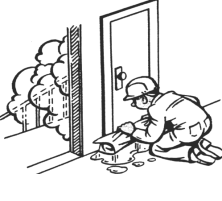 Moje toallas o trapos y colóquelas en los bajos de la puerta, para evitar la entrada del humo. 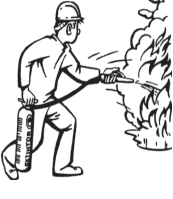 Recuerde que es muy importante para su seguridad, observar los siguientes aspectos:Conozca la vías de evacuación y puertas de salida, así como con la localización de los medios de emergencia (extintores portátiles, pulsadores de alarma, etc).Recuerde que en caso de haber gran cantidad de humo y fuego en los accesos, lo mejor es esperar en el interior de su local o dependencia. Si se le ocurre salir, hágalo envuelto en una manta o prenda empapada de agua. 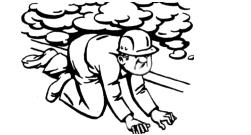 UTILIZACIÓN DE AGENTES EXTINTORESUTILIZACIÓN DE AGENTES EXTINTORESUTILIZACIÓN DE AGENTES EXTINTORESUTILIZACIÓN DE AGENTES EXTINTORESUTILIZACIÓN DE AGENTES EXTINTORESAGENTEEXTIN.CLASE DE FUEGOCLASE DE FUEGOCLASE DE FUEGOCLASE DE FUEGOAGENTEEXTIN.Clase "A"MaterialesSólidosClase "B"Combustible líquidosClase "C"CombustiblegaseosoClase "D"M.quimicamuy activosAgua a ChorroXXwwwAguaPulverizadaXXXXwwEspumafísicaXXXXwwPolvo PolivalenteXXXXXXwPolvoSecowXXXXXwNieveCarbónica(AnhídridoCarbónico)XXww XXX  Excelente   XX Bueno      X Aceptable     wNo Aceptable      XXX  Excelente   XX Bueno      X Aceptable     wNo Aceptable      XXX  Excelente   XX Bueno      X Aceptable     wNo Aceptable      XXX  Excelente   XX Bueno      X Aceptable     wNo Aceptable      XXX  Excelente   XX Bueno      X Aceptable     wNo Aceptable      Precaución: Es peligroso utilizar agua o espuma en fuegos de equipos en presencia de tensión eléctrica o en fuegos de clase D. Metales químicamente activos.